Homework consists of 5 parts this week: Taking the stress survey stress survey due Wednesday, October 23Managing your homework space  - drawing and questions  due Monday, October 27, 2014 Creating a Daily and Weekly Schedule due Monday, October 27, 20143 journal entries - New, Old, other due next week at your conference, or on Tuesday before conferencesNew - Writing from the heart. Write about something new that has meaning. Old - revamp or work on an old journal entry. Go deeperOther - your choiceReading daily Time Management, Part II: Making a Daily and Weekly SchedulePlease read the following article on PBS Kids about creating a daily and weekly scheduleChoose your busiest day of the week and think about the main activities you haveCreate a daily schedule by either: printing out the blank daily schedule, creating a color key, then coloring in the daily schedule according to what you do during those hoursMake a copy of the daily/weekly schedule from this link and go under File--->Make a Copy to create your own schedule. Place the cursor in a cell then find More on the menu tab. Find the paint bucket icon and choose a Cell Background Color that represent the activity. Please remember to make a copy, and don’t use the original.Create a weekly schedule by either: printing out the blank weekly schedule, creating a color key, then coloring in the daily schedule according to what you do during those hoursContinue on the weekly schedule by following the same instructions for part 3b above.Note three things that you notice about your daily and/or weekly schedule. Use full sentencesCreate a quick but neat sketch of the place that you do your homework. Rate your homework space  for the following characteristics. Copy and paste this information onto your weekly schedule document. Now you will have 4 pages (daily schedule, weekly schedule, homework space sketch, homework space rating). Mark an x on the line below to reflect your assessment of your space. 1 indicates that it needs work, 4 indicates that it is superb!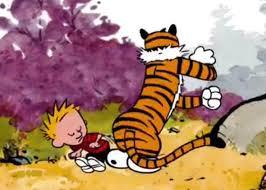 I have adequate light in my workspace    _________________________________________                                                                          1                                                                             4My workspace is free from distractions      _________________________________________(TV, computers, too much noise )               1                                                                             4I have everything I need close at hand      _________________________________________(pencils, rulers, glue, markers, etc.)              1                                                                              4I have access to a computer                      _________________________________________                                                                          1                                                                             4I can see a clock or have a timer               _________________________________________                                                             to manage my worktime                              1                                                                             4I take the time to check my work for         __________________________________________accuracy and to edit my writing                 1                                                                              4Is there anything you can do to improve your workspace? 